    桃園市進出口商業同業公會 函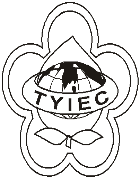          Taoyuan Importers & Exporters Chamber of Commerce桃園市桃園區春日路1235之2號3F           TEL:886-3-316-4346   886-3-325-3781   FAX:886-3-355-9651                ie325@ms19.hinet.net     www.taoyuanproduct.org受 文 者：各相關會員發文日期：中華民國108年6月12日發文字號：桃貿豐字第19051號附    件： 主    旨：「食品及相關產品輸入查驗辦法」第七條、第          十九條、第二十條，業經衛生福利部於中華民          國108年6月10日以衛授食字第1082002676          號令修正發布，  敬請查照。   說    明:一、依據衛生福利部衛授食字第1082002681號             函辦理。         二、旨揭「食品及相關產品輸入查驗辦法」第七             條、第十九條、第二十條，業經該部於中華             民國108年1月11日以衛授食字第             1072006623號公告於行政院公報，踐行法             規預告程序。         三、旨揭發布令請至行政院公報資訊網、衛生福             利部網站「衛生福利法規檢索系統」下「最             新動態」網頁或該部食品藥物 管理署網站             「公告資訊」下「本署公告」 網頁自行下載。         理事長  簡 文 豐